Questions 1-3When other people don’t feel comfortable in my presence, I notice it.How would you describe a familiar but complicated task involving the use of a piece of machinery as if to a foreigner who did not speak the language very well?Please read the Scenario to help you answer this question:What statement best expressed the difficulties between Mr Parker and Mr Wang?Questions 4-6I often seek contact with other people in order to learn as much as possible about their culture.You have been selected to take part in an international work project with an associate European company. This will involve you spending 3–4 months in a country which you have not visited before (although it is possible that you learnt some of the language at school).What kind of information do you think you would need before departure?Please read the Scenario to help you answer this question:Mr Parker is interrupted in his description of the problem: Wang: Mr Parker, if you should have any problems whatsoever, please let Mr Wang know. We will do our best.What could Mr Wang mean by this ?Questions 7-9I find it easy to adapt to people from diverse origins.You have been appointed to a placement in another country for training purposes. Early in your placement, you discover that the system of hierarchy is totally different from that practiced in your own country. For example, you are used to people dressing informally, using first names, eating in the same canteen. Here there is much more formality, rules and regulations, and people don’t even speak the same way to each other. It is very strange and you cannot help feeling that your own way is much better.What are some things you might do?Please read the Scenario to help you answer this question:Mr Wang and Mr Parker briefly discuss cultural activities:Wang: Mr Parker, have you had a chance to get to know the Chinese culture in more detail yet ? Parker: No, I'm afraid not. But I am not here on holiday. This is strictly a business visit.Which statement best describes this situation in your opinion?Questions 10-12When there are colleagues in my work area who constitute an ethnic minority, I try to involve them in the majority group.A young person from a different country comes to work at your firm for 6 months. You are aware that he is rather isolated and you consider the idea of inviting him to join you and your friends. The problem is that your group of friends have known each other for a long time and a stranger would find it difficult to fit in.What would you probably do?Please read the Scenario to help you answer this question:Comment on Mr Wang's question: ‘Have you any children yet?’Questions 13-15I am comfortable with not understanding things if I am in a strange place or foreign country.You have been working in a foreign country for six months and you speak the language well enough for everyday needs. At work, difficult procedures are explained to you in your own language, so there are no problems here. However, it is almost impossible to understand your colleagues when they talk to each other as they talk quickly about situations you do not understand. It is also difficult to understand jokes and casual remarks where people seem to speak in a local dialect. Therefore you often feel out of your depth and confused.How do you feel?Please read the Scenario to help you answer this question:In the conversation the following dialogue occurs:Wang: Therefore Mr Wang hopes that our … that the negotiations will take place on the basis of mutual trust and that they will be fruitful due to our joint efforts. Parker: So do I. You know that our company has a high level of expertise in technological products. Since we are convinced that our Chinese partners will appreciate this, I hope that we will be able to conclude our negotiations successfully and soon.Why does Mr Wang laugh when Mr Parker makes this remark?Questions 16-18In restaurants I often eat dishes with ingredients that I don’t know.When colleagues or superiors from different cultures criticize my work, I consider changing my work habits accordingly.Please read the Scenario to help you answer this question:Why does Mr Wang repeatedly tell the English manager to discuss business issues with Mr Li?Question 13 / 3 pointsneverneversometimessometimes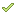 frequently or alwaysfrequently or alwaysQuestion 2Question 22 / 3 points2 / 3 pointsSpeak slowly and loudlySpeak slowly and loudly(66.66 %)Use gesturesUse gestures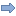 Have him/her demonstrate understanding at the endHave him/her demonstrate understanding at the endQuestion 3Question 32 / 3 points2 / 3 pointsMr Parker acted as you would normally act in a business meeting, and he expected Mr Wang to do the same. But the Chinese don't say what they mean, and it's hard to read between the lines if you don't speak Chinese.(66.66 %)Mr Parker and Mr Wang each followed the rules of their own culture. Mr Parker should have explained himself better and asked Mr Wang to say more clearly what he means.The different cultures are not a problem, but Mr Wang and Mr Parker should have known that communication works differently in each culture. They should have tried to talk about these differences instead of trying to talk business.Knowledge discoveryKnowledge discoveryKnowledge discoveryQuestion 42 / 3 pointsnevernever(66.66 %)sometimessometimesfrequently or alwaysfrequently or alwaysQuestion 5Question 53 / 3 points3 / 3 pointsI don’t know, I would wait until I got there.I don’t know, I would wait until I got there.I would use a guide book or other sources to find information about housing, healthcare, travel.I would use a guide book or other sources to find information about housing, healthcare, travel.I would learn or review the language and look for official sources on history and cultureI would learn or review the language and look for official sources on history and cultureQuestion 6Question 63 / 3 points3 / 3 pointsMr Wang will talk to Mr Li about the problems, but doesn't think they need to be discussed at executive level. If the problems persist, Mr Parker should get back to Mr Wang as soon as possibleMr Wang doesn't think this meeting is the place to talk business. He only wants to get to know Mr Parker, but doesn't take him seriously as a negotiation partner.Mr Wang can't really help with the hotel problems, but he is being polite with his guest. So Mr Parker should not discuss his problems further.Respect for othernessRespect for othernessRespect for othernessQuestion 73 / 3 pointsneverneversometimessometimesfrequently or alwaysfrequently or alwaysQuestion 8Question 83 / 3 points3 / 3 pointsMake an effort to maintain familiar practices, Try and change things, Explain that our ways are betterMake an effort to maintain familiar practices, Try and change things, Explain that our ways are betterAdmit homesickness, Look for positive side, even though own way is bestAdmit homesickness, Look for positive side, even though own way is bestSeek explanation from superiors in order to understand reasons, Make an effort to be patient, tolerant, Try out a different way of behaving to fit in, co-operate, adapt self to othersSeek explanation from superiors in order to understand reasons, Make an effort to be patient, tolerant, Try out a different way of behaving to fit in, co-operate, adapt self to othersQuestion 9Question 93 / 3 points3 / 3 pointsMr Wang is just trying to keep the conversation going, but he knows that Mr Parker has no time for cultural activities on such a short business trip.Mr Parker knows that culture is important to the Chinese, but he is under pressure. He would like to discuss Chinese culture, but only after the deal has been concluded.Neither Mr Wang nor Mr Parker are aware that they have completely different expectations. The meeting would be more successful if each of them tried to adapt to the other's priorities. EmpathyEmpathyEmpathyQuestion 102 / 3 pointsnevernever(66.66 %)sometimessometimesfrequently or alwaysfrequently or alwaysQuestion 11Question 112 / 3 points2 / 3 pointsAsk friends whether they would welcome a stranger before taking action, Find out from conversation whether the person would have similar interests, Invite if interests are similarAsk friends whether they would welcome a stranger before taking action, Find out from conversation whether the person would have similar interests, Invite if interests are similar(66.66 %)Invite even if interests are different, Tell friends that you are bringing a stranger and explain why, Find out whether the person would like to join your group of friends, Invite because you would like to be invited if you were in the same position.Invite even if interests are different, Tell friends that you are bringing a stranger and explain why, Find out whether the person would like to join your group of friends, Invite because you would like to be invited if you were in the same position.Mention the problem to a colleague, Wait to see whether the person suggests meetingMention the problem to a colleague, Wait to see whether the person suggests meetingQuestion 12Question 123 / 3 points3 / 3 pointsMr Wang is just being curious.Perhaps a man's status is higher in China if he has children. He wants to get to know Mr Parker better because that makes business easier.Tolerance of ambiguityTolerance of ambiguityTolerance of ambiguityQuestion 132 / 3 pointsnevernever(66.66 %)sometimessometimesfrequently or alwaysfrequently or alwaysQuestion 14Question 143 / 3 points3 / 3 pointsI would feel unhappy, I would feel very left out, I couldn’t deal with thatI would feel unhappy, I would feel very left out, I couldn’t deal with thatI would talk only to fellow nationalsI would talk only to fellow nationalsAs long as I wasn’t being deliberately excluded it would be OKAs long as I wasn’t being deliberately excluded it would be OKQuestion 15Question 151 / 3 points1 / 3 points(33.33 %)Mr Wang is embarrassed because Mr Parker is so eager to conclude a deal.Mr Wang is hiding his irritation that Mr Parker may think his company can't keep to deadlines.Perhaps Mr Wang is nervous because he may not be able to keep to deadlines.Behavioural flexibilityBehavioural flexibilityBehavioural flexibilityQuestion 161 / 3 points(33.33 %)neverneversometimessometimesfrequently or alwaysfrequently or alwaysQuestion 17Question 172 / 3 points2 / 3 pointsnevernever(66.66 %)sometimessometimesfrequently or alwaysfrequently or alwaysQuestion 18Question 183 / 3 points3 / 3 pointsMr Wang isn't aware of the details of the contract. Mr Parker should give Mr Wang more information and ask him to make the most important decisions. The details can then be worked out with Mr Li.Mr Wang expects Mr Parker to negotiate with a Chinese colleague of his own status, as is customary in China. Mr Parker should not feel offended, but accept it and negotiate with Mr Li.Mr Wang has delegated the negotiations to Mr Li and does not want undermine Mr Li by discussing the contract with Mr Parker. Mr Parker should respect this and try to solve any problems with Mr Li.Attempt Score:43 / 54 - 79.63 %Overall Grade (highest attempt):43 / 54 - 79.63 %